Praktiskais darbs Nr8Dzelzceļa stacijas kravas plūsmu apstrādes funkcionēšanas modeļa pētīšanaМодель предназначена для оценки следующих показателей эффективности:- вероятность того, что все каналы обработки грузов являются свободным PO,- вероятность того, что каналы K заняты обработкой груза  PK,- вероятность того, что все каналы обработки груза заняты PN,вероятность того, что все каналы обработки груза заняты и S  грузовые объекты находятся в очереди PNS,- вероятность того, что будет время ожидания начала обработки груза  больше чем t PT,- среднее время ожидания Т для начала обработки груза,- средняя длина L загружаемых объектов,- среднее количество загружаемых объектов в системе LS,- среднее количество свободных каналов в NS,- коэффициент загрузки канала бездействия KP,- среднее количество каналов, занятых погрузочно-разгрузочными работами NZ,- коэффициент загрузки KZ для грузовых каналов,- оптимальные каналы обработки груза для железнодорожного вокзалакритерий функционирования (характеризует экономические потери,из-за ожидания начала обработки груза)Примечание 1Под каналом понимается экипаж, погрузочно-разгрузочный механизм, погрузочно-разгрузочная платформа с обслуживающим персоналом и т. Д. в зависимости от миссииПримечание 2:Грузовой вагон или платформа с грузом, контейнер, грузовик для погрузки вагонов и т. Д.Грузовые объекты создают поток запросов, которые обслуживаются каналами.Исходные данные для оценки показателей нагрузки станции:λ - скорость потока грузового объекта, прибывающего на станцию (1 / ч),μ - интенсивность обработки грузовых объектов (1 / ч),N - количество каналов обработки,t - время ожидания начала обработки грузового объекта,% μ - Процент увеличения интенсивности обработки грузов, погрузки-разгрузки           в результате предложенной оптимизации.вариантыA. Оценка работы станции вплоть до реализации предложенных мероприятий по интенсивности обработки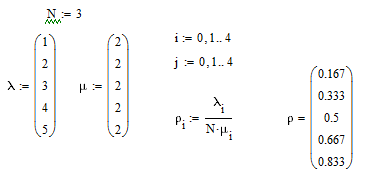 λ - расход грузовых объектов и μ - интенсивность обработки грузов с отдельным каналом1. Вероятность того, что все каналы обработки грузов свободны – PO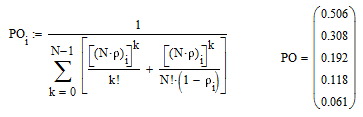 2. Вероятность того, что K каналов заняты погрузочно-разгрузочными работами – PK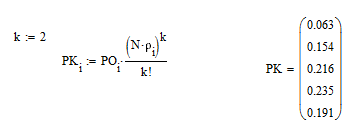 3. Вероятность того, что все каналы обработки грузов заняты – PN 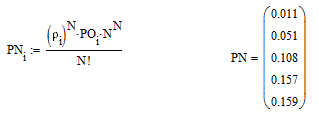 4. Вероятность того, что все каналы обработки грузов заняты, а S грузовых объектов находятся в очереди. – PNS 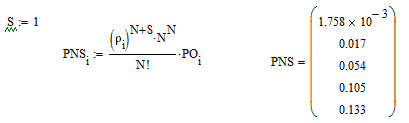 5. Вероятность времени ожидания начала обработки груза больше t - PT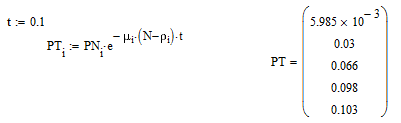 6. Среднее время ожидания груза до старта - T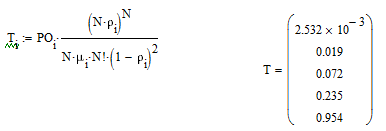 7. Средняя длина ряда для грузовых объектов – L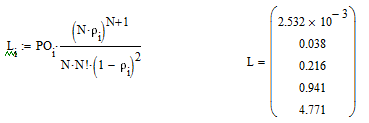 8. Среднее количество загружаемых объектов в системе – LS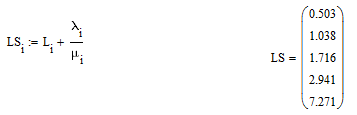 9. Brīvo kanālu vidējais skaits – NS   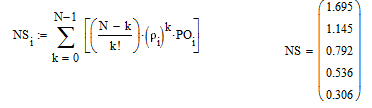 10. Коэффициент неактивности канала обработки грузов - KP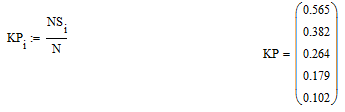 11. Среднее количество каналов, занятых обработкой груза – NZ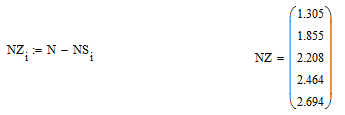 12. Коэффициент загрузки канала обработки нагрузки – KZ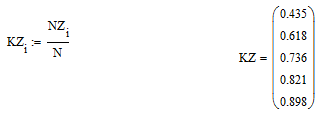 STZ - сумма штрафа за один час простоя груза,STS - стоимость неактивности канала обработки грузов с течением времени,STE - эксплуатационные расходы на один канал за единицу времени,G - сумма экономических потерь в период ожидания Т.Примем значения STZ = 185, STS = 7, STE = 18 и рассчитаем показатели эффективности работы железнодорожного вокзала.Экономические потери G для разных значений T и λ приведены в таблице. Строки - разные значения T, столбцы - разные значения λ, NS, NZ - для фиксированных значений STZ, STS, STE.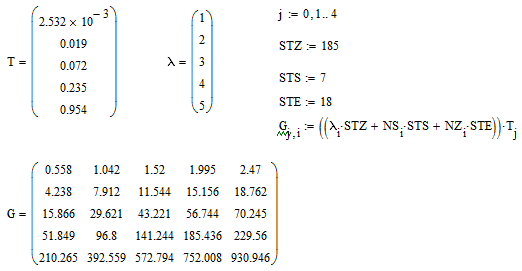 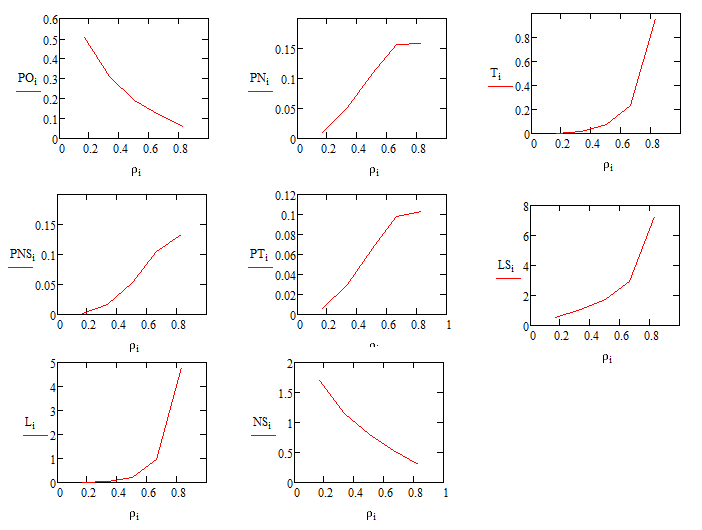 B. Оценка работы станции после реализации предложенных мер интенсивности обработки (интенсивность обработки увеличилась на 50%).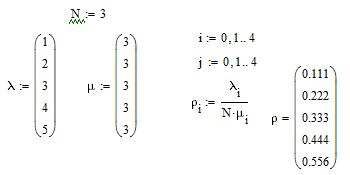 λ - интенсивность движения грузовых объектовμ - интенсивность обработки нагрузки с отдельным каналом1. Вероятность того, что все каналы обработки грузов свободны – PO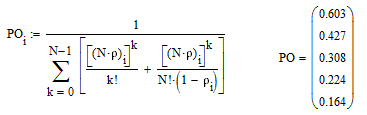 2. Вероятность того, что канал K занят обработкой грузаi – PK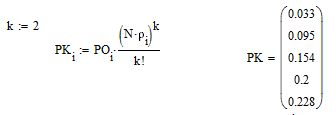 3. Вероятность того, что все каналы обработки грузов заняты – PN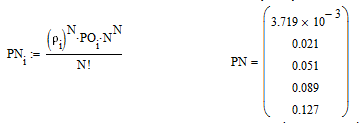 4. Вероятность того, что все каналы обработки грузов заняты, а S грузовых объектов находятся в очереди. – PNS 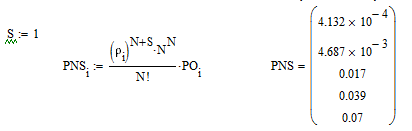 5. Вероятность времени ожидания начала обработки груза больше t - PT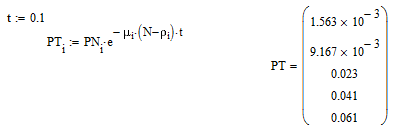 6. Среднее время ожидания груза до старта - T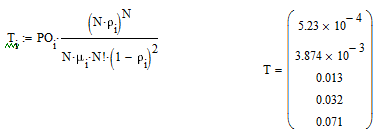 7. Средняя длина линии загружаемых объектовs – L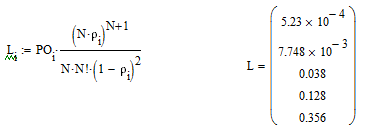 8. Среднее количество загружаемых объектов в системе – LS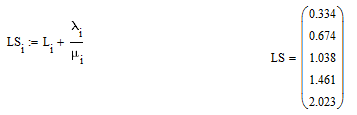 9. Среднее количество бесплатных каналов – NS   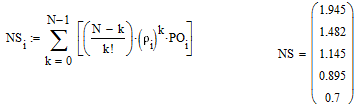 10. Коэффициент неактивности канала обработки грузов - KP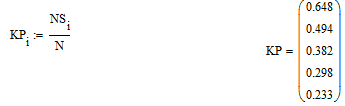 11. Среднее количество каналов, занятых обработкой груза – NZ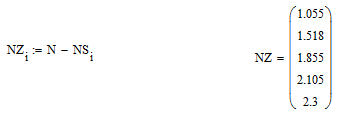 12. Коэффициент загрузки канала обработки нагрузки – KZ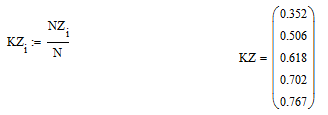 STZ - сумма штрафа за один час простоя груза,STS - стоимость неактивности канала обработки грузов с течением времени,STE - эксплуатационные расходы на один канал за единицу времени,G - сумма экономических потерь в период ожидания Т.Примем значения STZ = 185, STS = 7, STE = 18 и рассчитаем показатели эффективности работы железнодорожного вокзала.Экономические потери G для разных значений T и λ приведены в таблице. Строки - разные значения T, столбцы - разные значения λ, NS, NZ - для фиксированных значений STZ, STS, STE.Увеличение скорости обработки нагрузки μ уменьшает задержку времени T и повышает эффективность обработки нагрузки, т.е. уменьшение экономических потерь Г.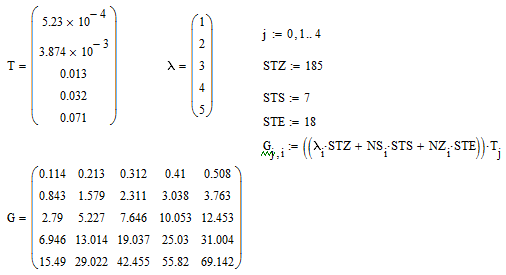 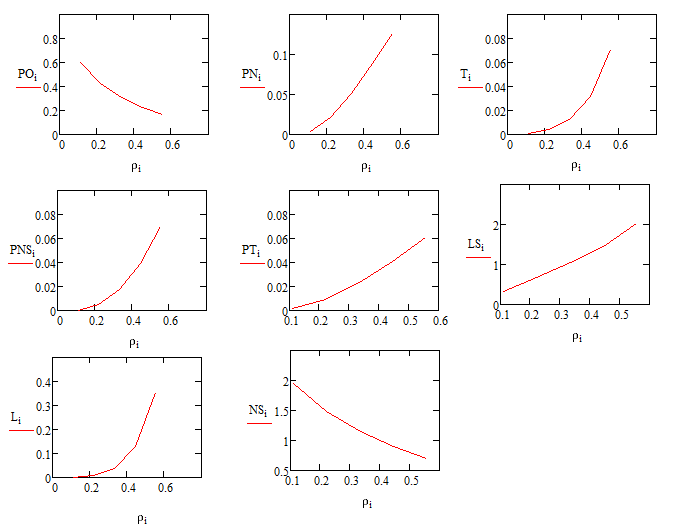 12345678910N2345634265T0.50.250.30.10.210.750.30.40.9%μ20%30%40%50%10%60%35%25%45%55%